Publicado en Oviedo el 30/01/2024 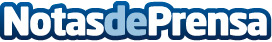 El Instituto para la Transición Justa formará y recolocará a personas desempleadas de las zonas del Valle del Nalón, Suroccidente y Caudal-Aboño a través de la empresa LHHArranca en Langreo este programa dirigido a personas desempleadas que se desplegará en el conjunto de los territorios afectados por los cierres de minería y centrales térmicas de carbónDatos de contacto:AdeccoAdecco+34914325630Nota de prensa publicada en: https://www.notasdeprensa.es/el-instituto-para-la-transicion-justa-formara Categorias: Asturias Solidaridad y cooperación Recursos humanos Sostenibilidad Otras Industrias Formación profesional Cursos Sector Energético http://www.notasdeprensa.es